«ЗАПОВЕДИ»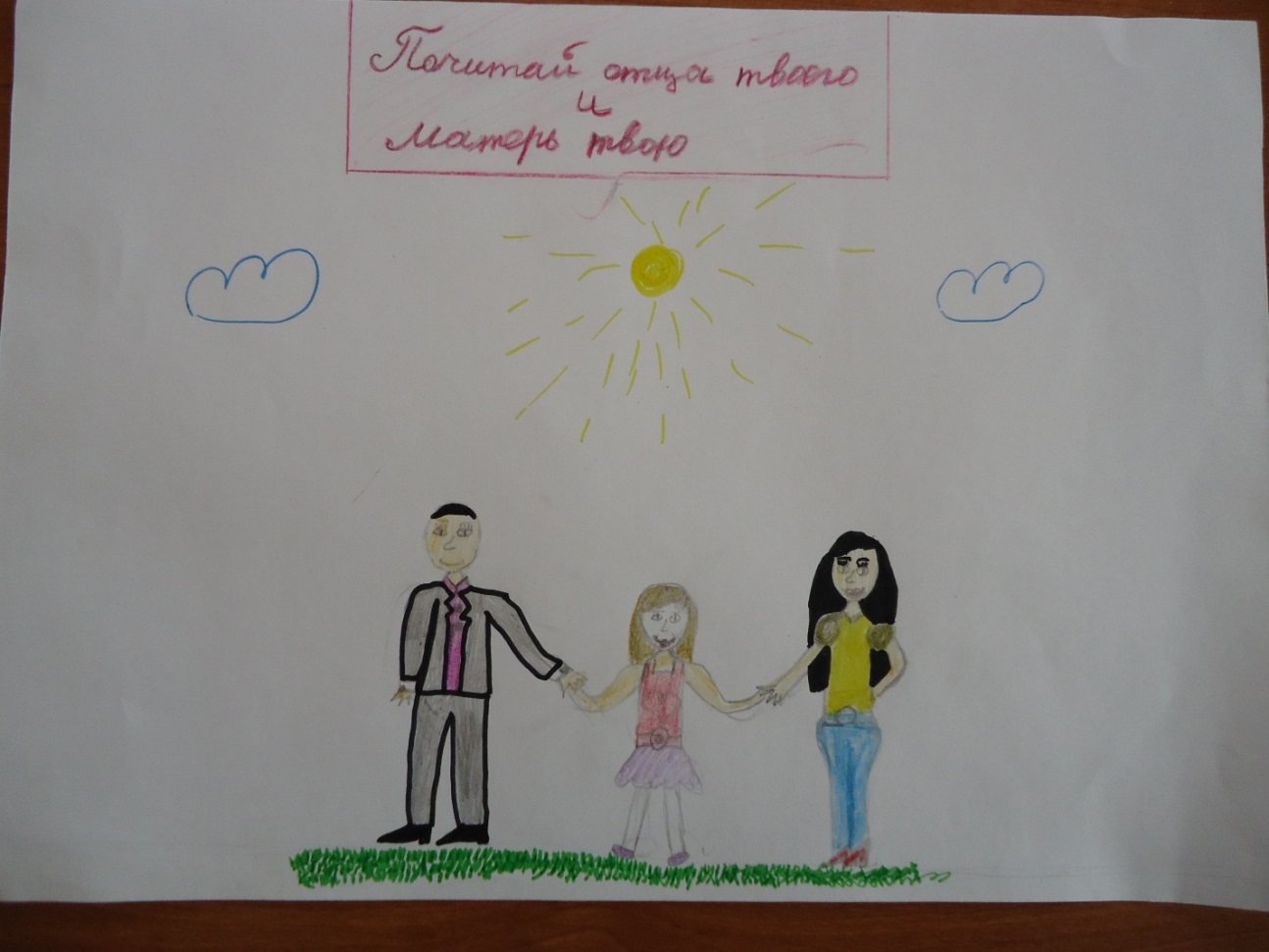 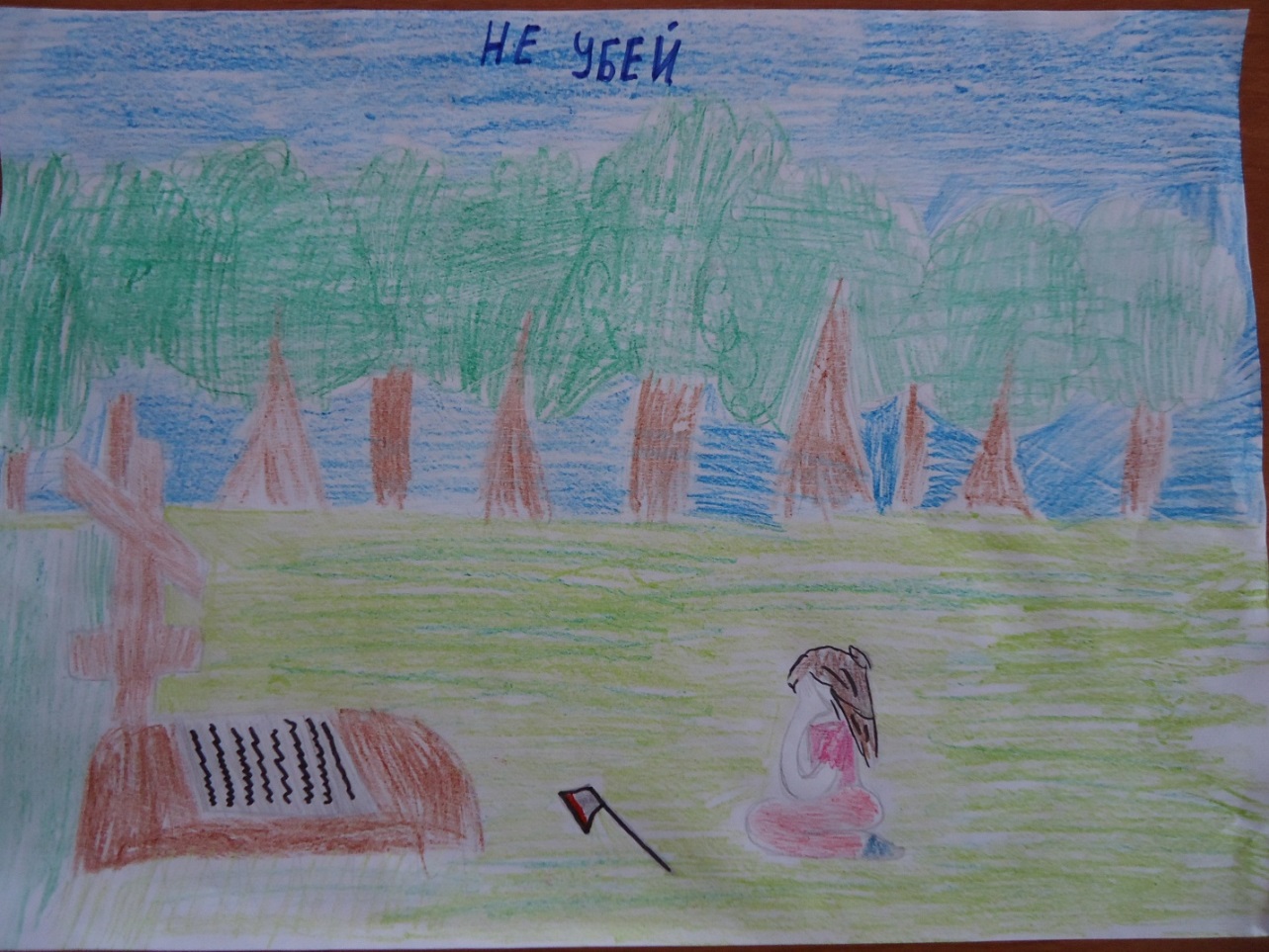 «РОЖДЕСТВЕНСКАЯ ОТКРЫТКА»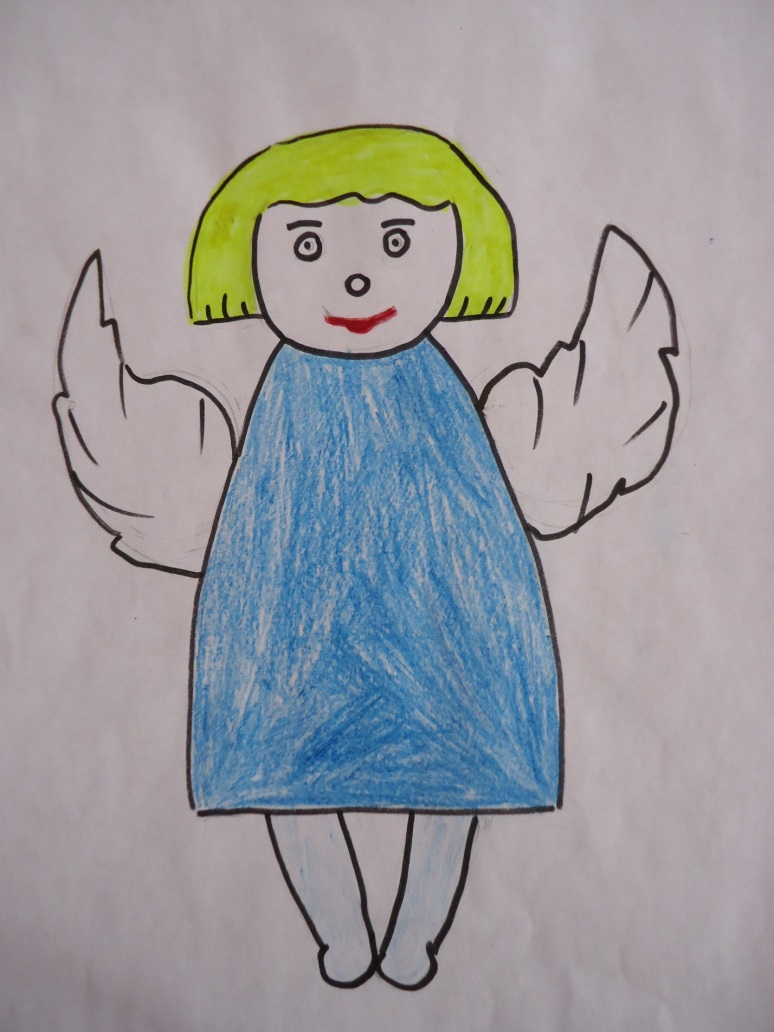 «ПРОВОДЫ МАСЛЕНИЦЫ»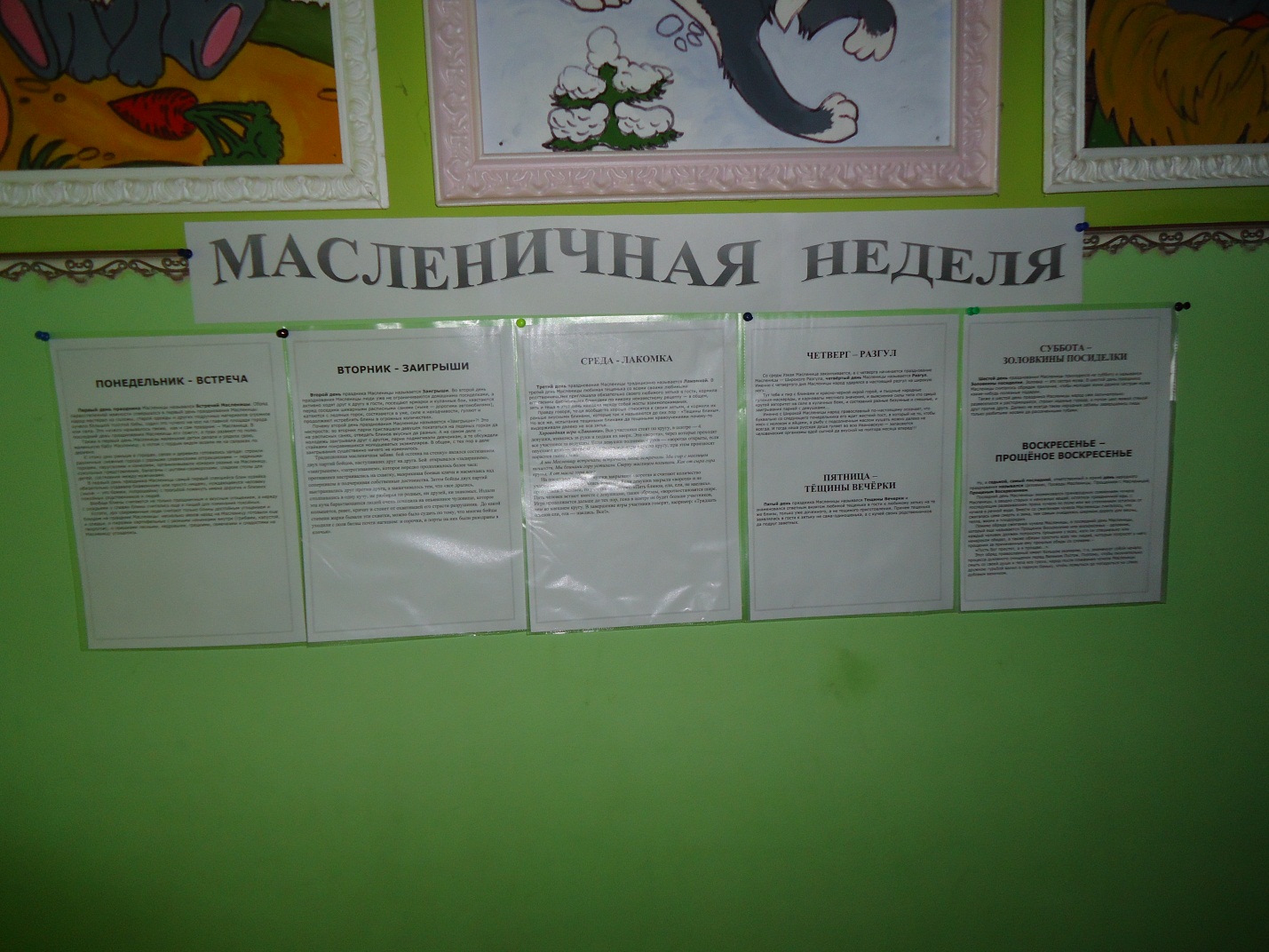 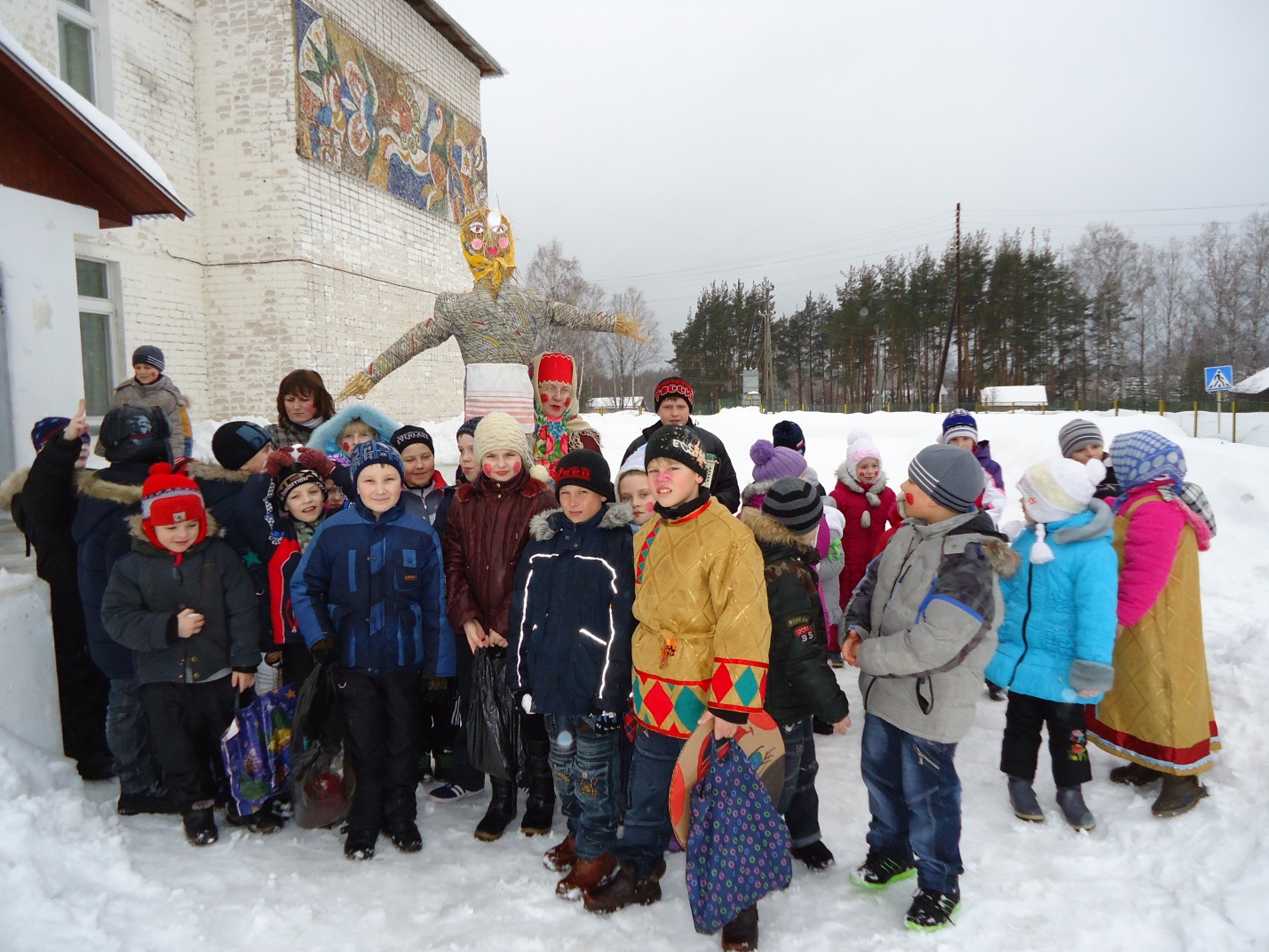 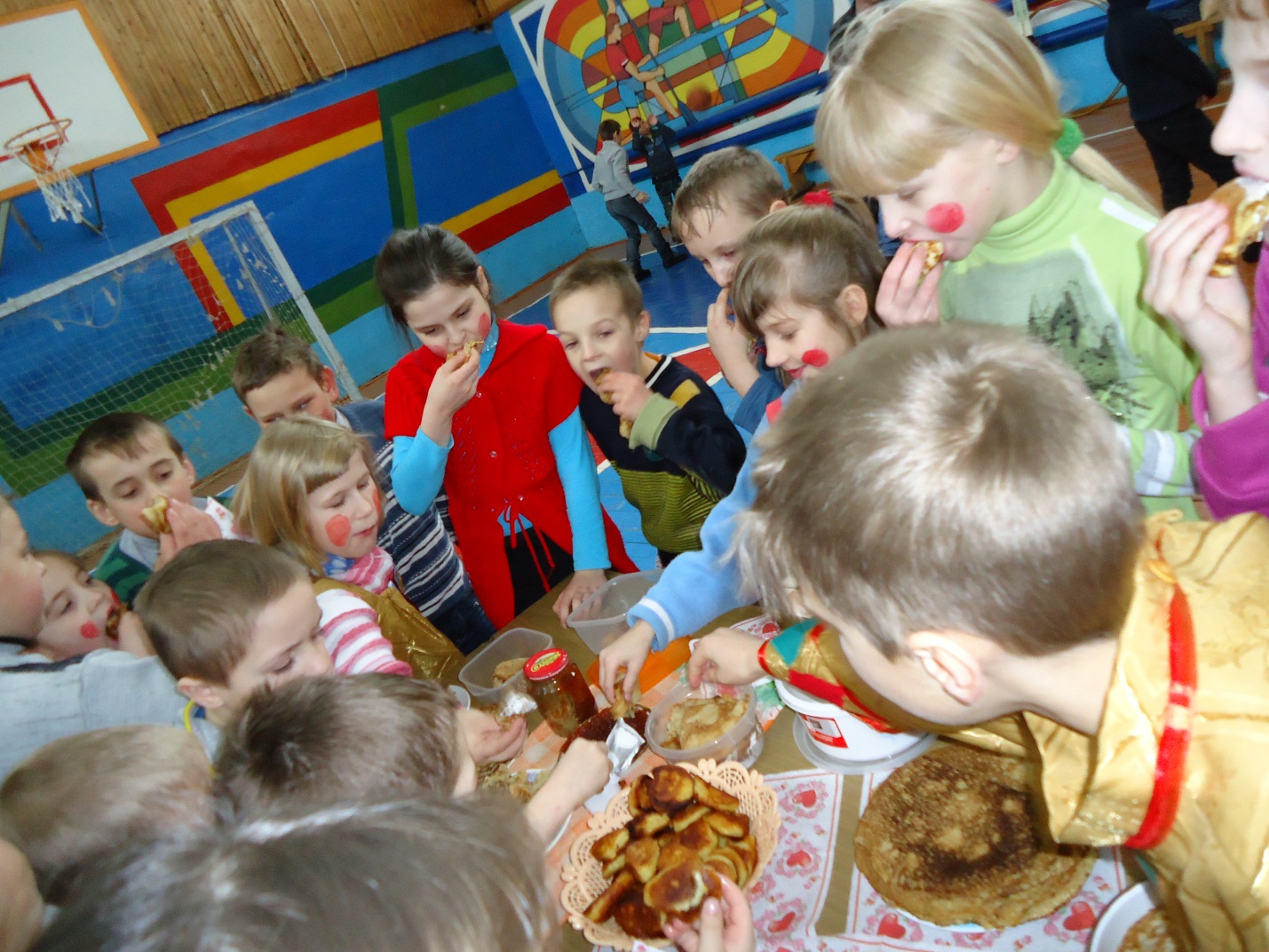 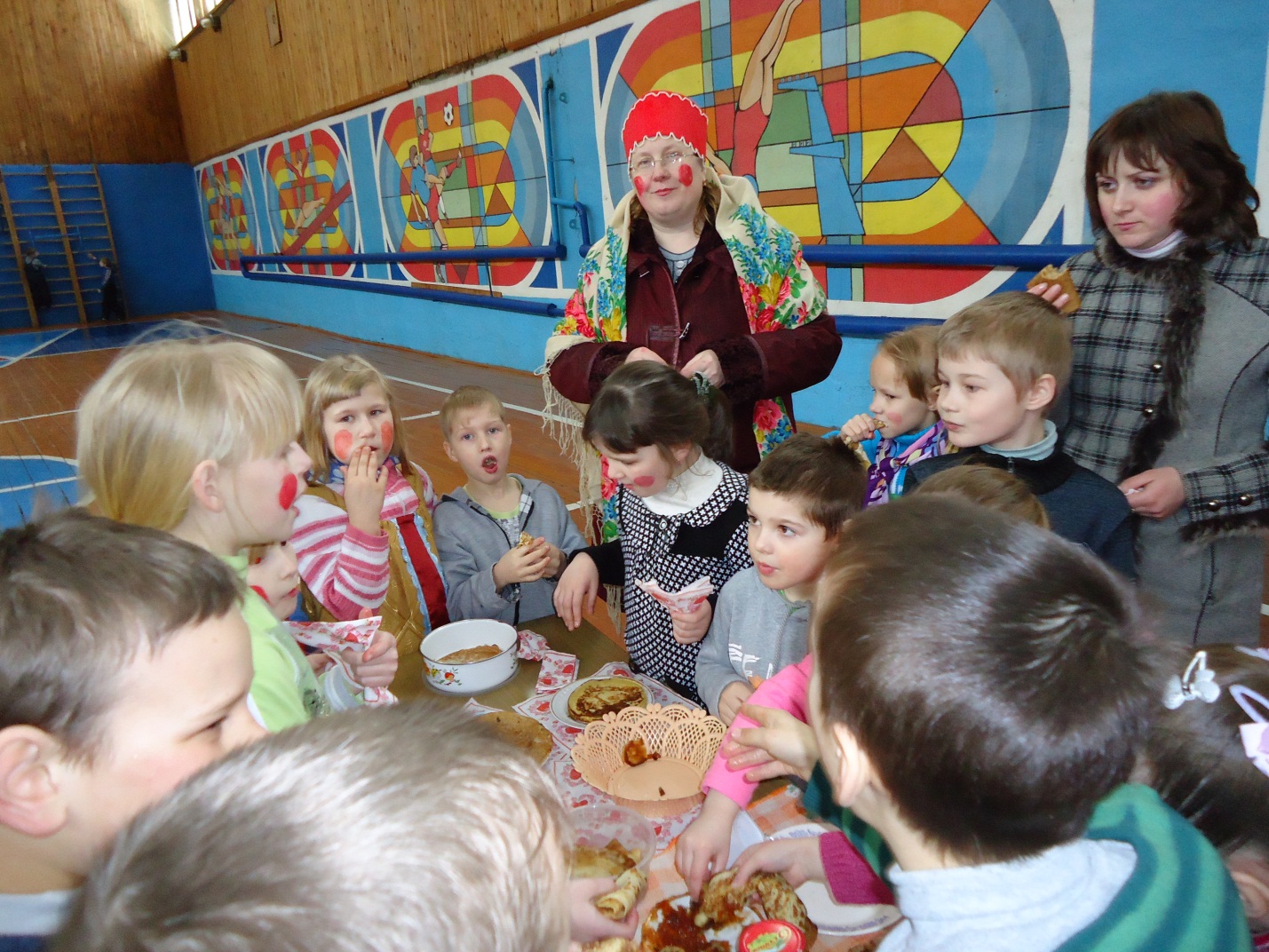 «ПАСХА»  Готовимся к Пасхе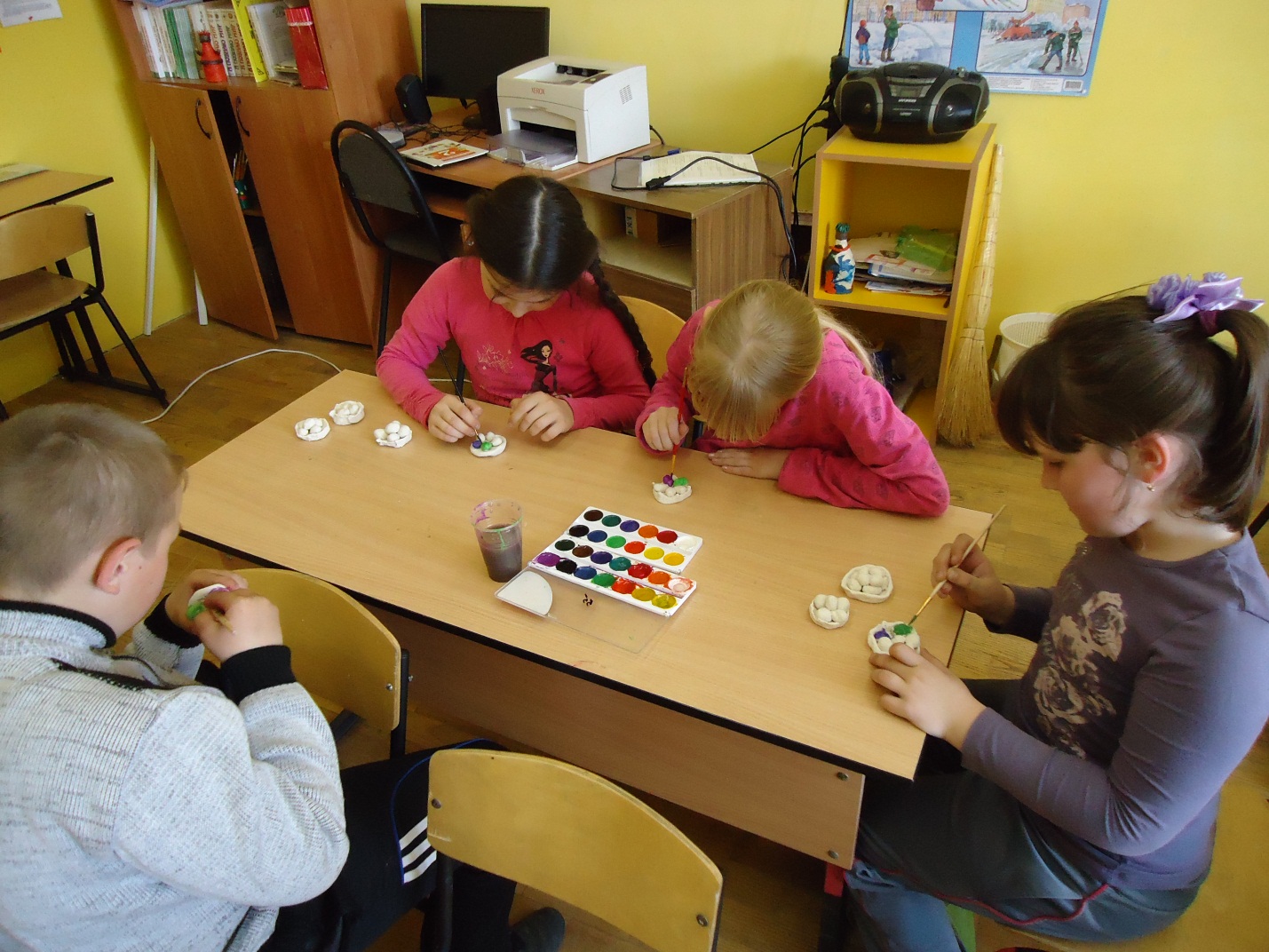 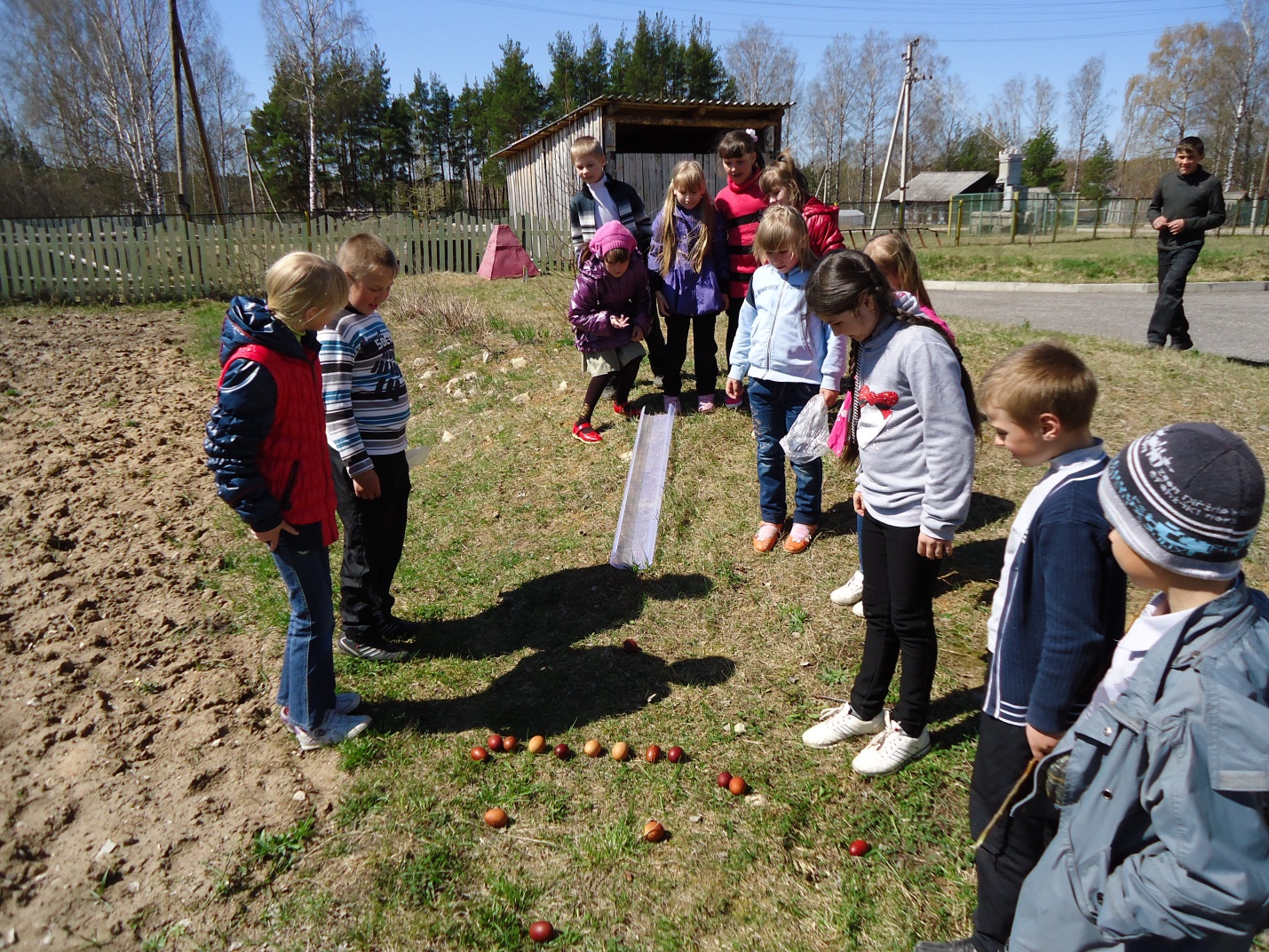 Игры с «крашенками»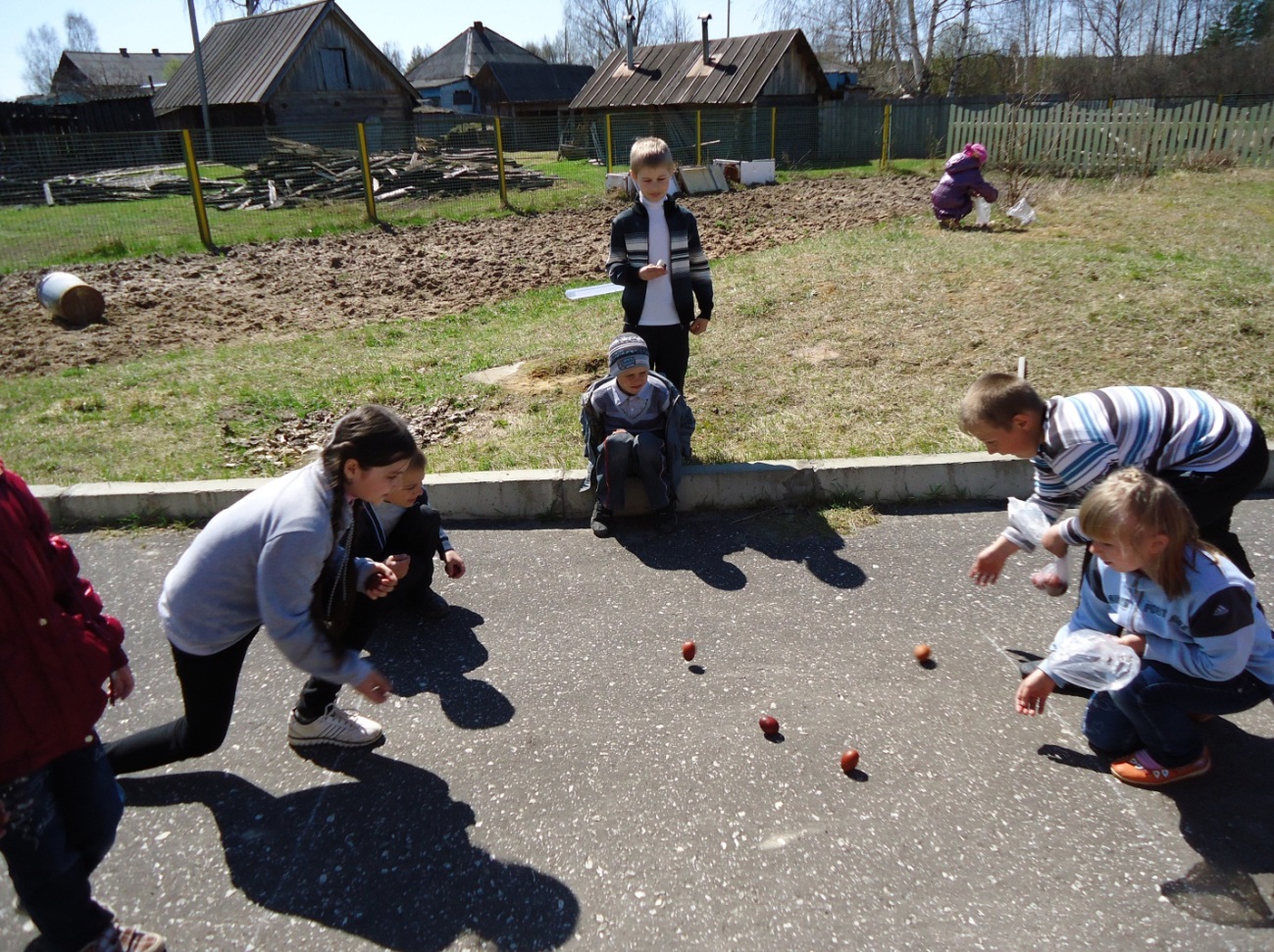 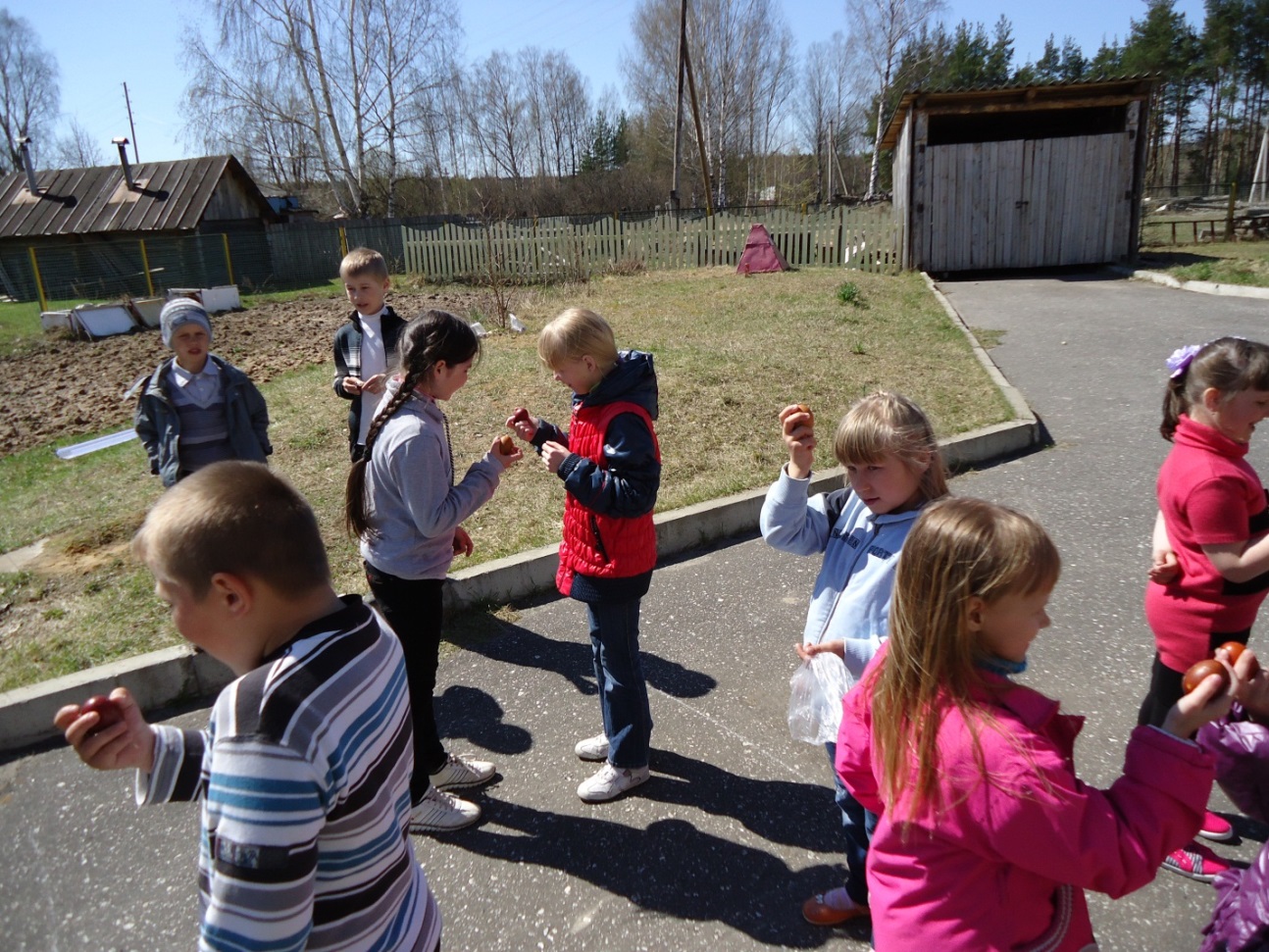 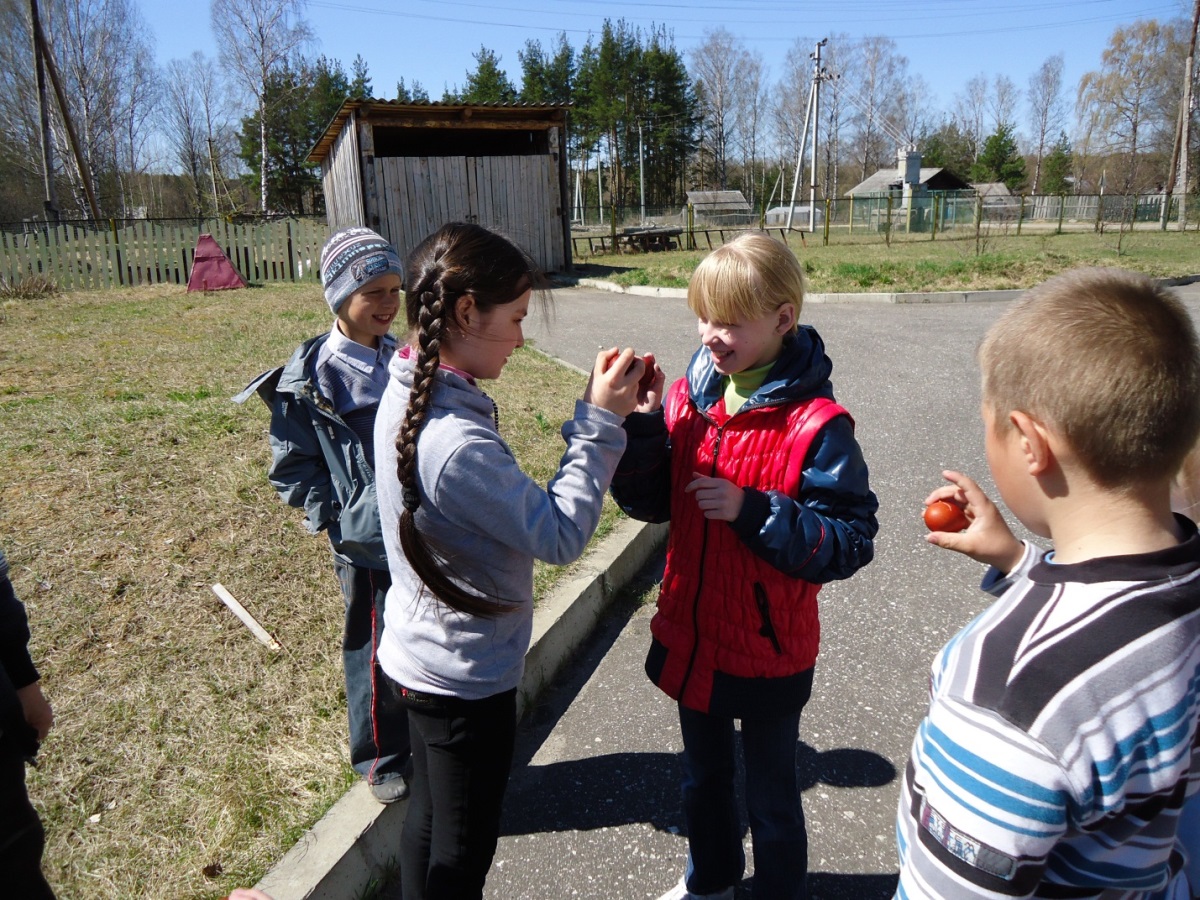 «ЗАЩИТА ОТЕЧЕСТВА»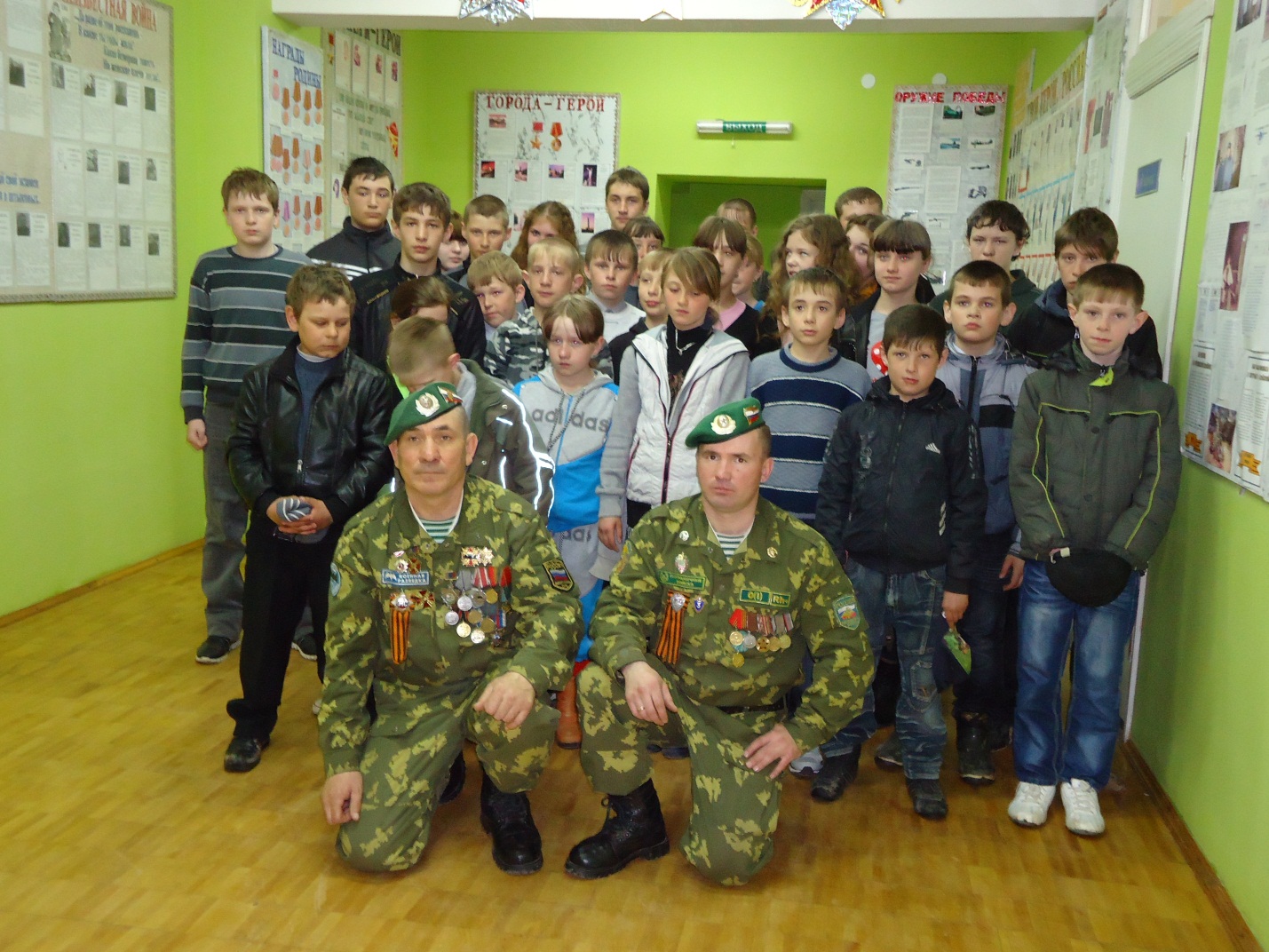 Встреча с участниками боевых действий в Афганистане и Чечне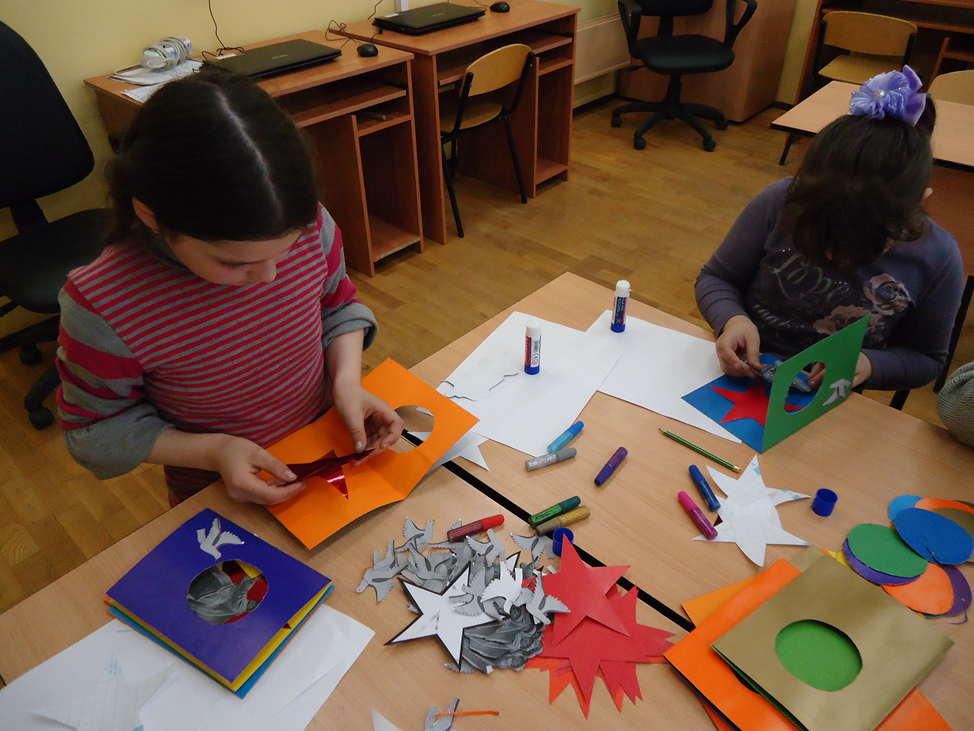 Сувениры для ветеранов